Mod. A-  Modello di domanda di partecipazione e Autorizzazione al trattamento dati.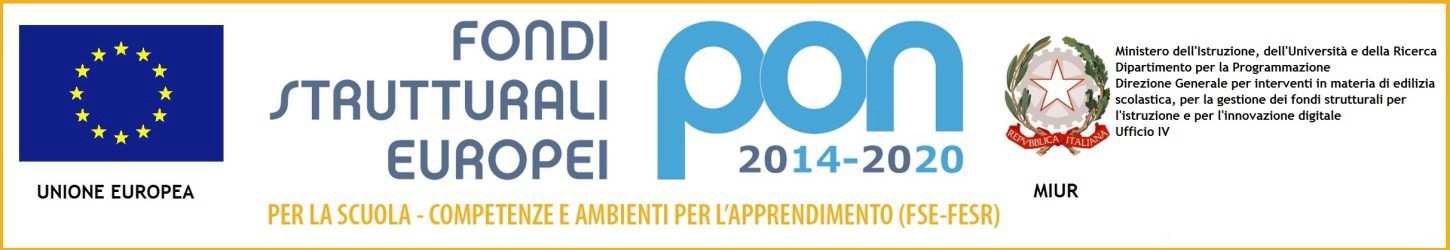 Fondi Strutturali Europei – Programma Operativo Nazionale “Per la scuola, competenze e ambienti per l’apprendimento” 2014-2020 - Asse II - Infrastrutture per l’istruzione – Fondo Europeo di Sviluppo Regionale (FESR) – REACT EU. Asse V – Priorità d’investimento: 13i – (FESR) “Promuovere il superamento degli effetti della crisi nel contesto della pandemia di COVID-19 e delle sue conseguenze sociali e preparare una ripresa verde, digitale e resiliente dell’economia” – Obiettivo specifico 13.1: Facilitare una ripresa verde, digitale e resiliente dell’economia - Avviso pubblico prot.n. 38007 del 27 maggio 2022 “Ambienti didattici innovativi per la scuola dell’infanzia”.Codice identificativo progetto 13.1.5A-FESRPON-CA-2022-337 – CUP I24D22000460006Titolo del progetto: “Ambienti didattici innovativi per l’infanzia”Avviso prot. n. AOODGEFID/38007 del 27/05/2022, emanato nell’ambito del programma Operativo Nazionale “Per la scuola, competenze e ambienti per l’apprendimento” 2014-2020 -Asse I –Istruzione –Fondo Sociale Europeo (FSE) e del relativo Programma Operativo Complementare (POC) “Per la Scuola, competenze e ambienti per l’apprendimento” 2014-2020 Asse I – Istruzione –Fondo di Rotazione, approvato con Delibera CIPE n. 21/2018; Nota autorizzativa M.I.U.R. Prot. n. AOODGEFID/72962 del 05 settembre 2022.DOMANDA DI PARTECIPAZIONE ALLA SELEZIONE PER FIGURA COLLAUDATORECodice progetto 13.1.5A-FESRPON-CA-2022-337 – CUP I24D22000460006Titolo del progetto: “Ambienti didattici innovativi per l’infanzia”Al Dirigente ScolasticoIC “G. Gaglione”Capodriseceic83000v@istruzione.it Il/La sottoscritto/a                    _________________________________________                                                     nato/a _            _______                      _________                prov. _______ il _________________________                                    C.F. _________________                                                         residente in     ________                                _____________      prov.         _   in via              ____________________           ______                  ___         n. civ. __________                   Tel.                       ______     __        cell. _____________________________                                        e-mail _________________________________________________________________________________                                                                          titolo di studio posseduto _________________________________________________________________                                                                                                                                 conseguito presso                                                                                             ,  in data __________________                                     in servizio presso questa istituzione scolastica in qualità di                                                                                  ,C H I E D Ealla S.V. di partecipare alla selezione interna per titoli per l’attribuzione dell’incarico di ESPERTO COLLAUDATORE  per il progetto di cui in oggetto.Dichiara sotto la propria responsabilità quanto segue:- di essere cittadino/a  	 e di godere dei diritti politici;- di essere attualmente dipendente dell’IC “G. Gaglione” di Capodrise qualità di  	;- di non avere procedimenti penali pendenti né di avere subito condanne penali;- di non essere stato destituito da pubblico impiego;- di aver preso visione del bando di selezione e di aver letto i compiti dell’esperto progettista;- di avere la piena competenza sull’utilizzo della piattaforma dei PON oltre alle legittime competenze che si evincono dal curriculum e dai titoli allegati e autocertificati;-  in caso di posizione utile a nomina, in fase successiva, depositerà dichiarazione di non essere collegato alla Ditta assegnataria della fornitura.A tal proposito dichiara di possedere i seguenti titoli, utili alla valutazione:Mod. BAlla presente istanza allega curriculum vitae in formato europeo e ogni altro titolo utile alla selezione.Consapevole della responsabilità penale e della decadenza da eventuali benefici acquisiti nel caso di dichiarazioni mendaci, dichiara sotto la propria responsabilità:-	Di essere a conoscenza che le dichiarazioni dei requisiti, qualità e titoli riportati nella domanda e nel curriculum vitae sono soggette alle disposizioni del Testo Unico in materia di documentazione amministrativa emanate con DPR 28.12.2000 n. 445.Luogo e data,                     _________                                                                           In fedeDichiarazione di consenso e informativa ex art. 13 DLT 196/2003 e GDPR UE 2016/679Il/La sottoscritto/a dichiara, ai sensi e per gli effetti del Codice della Privacy, emanato con DL 196/2003 e GDPR UE2016/679, di prestare il proprio consenso all’uso dei dati di cui alla dichiarazione per la finalità del presente procedimento, con modalità cartacee e informatiche, nonché alla comunicazione o diffusione dei dati, esclusivamente in ottemperanza a obblighi di legge.Luogo e data,                     _________                                                                           In fedeMod. CCodice progetto 13.1.5A-FESRPON-CA-2022-337 – CUP I24D22000460006Titolo del progetto: “Ambienti didattici innovativi per l’infanzia”Al Dirigente ScolasticoIC “G. Gaglione”Capodriseceic83000v@istruzione.it Oggetto: Dichiarazione di insussistenza di cause di incompatibilità	  Il/La sottoscritto/a                    _________________________________________                                                     nato/a _            _______                      _________                prov. _______ il _________________________                                    C.F. _________________                                                         residente in     ________                                _____________      prov.         _   in via              ____________________           ______                  ___         n. civ. __________                   Tel.                       ______     __        cell. _____________________________                                        e-mail _________________________________________________________________________________                                                                          avendo preso visione dell’Avviso di selezione indetto dal Dirigente Scolastico  dell’I.C. “G. Gaglione” di Capodrise prot. n. _________________________ del ________________ per la selezione di n. 1 ESPERTO COLLAUDATORE nell’ambito del Progetto PON - FESR 13.1.5A-FESRPON-CA-2022-337CONSAPEVOLEdelle sanzioni penali richiamate dall’art. 76 del D.P.R. 28/12/2000 N. 445, in caso di dichiarazioni mendaci e della decadenza dei benefici eventualmente conseguenti al provvedimento emanato sulla base di dichiarazioni non veritiere, di cui all’art. 75 del D.P.R. 28/12/2000 n. 445 ai sensi e per gli effetti dell’art. 47 del citato D.P.R. 445/2000, sotto la propria responsabilità  DICHIARAdi non trovarsi in nessuna della condizioni di incompatibilità previste dalle Disposizioni e Istruzioni per l’attuazione delle iniziative cofinanziate dai Fondi Strutturali europei 2014/2020, ovvero di:  •	di non essere collegato, né come socio né come titolare, a ditte o società interessate alla partecipazione alla gara di appalto; •	di essere a conoscenza che le figure di progettista e collaudatore sono incompatibili e, quindi, di aver presentato la candidatura per una sola figura, pena l’esclusione. Dichiara inoltre, di non essere parente o affine entro il quarto grado del legale rappresentante della Direzione dell’I.C. “G. Gaglione” di Capodrise o di altro personale incaricato della valutazione dei curricula per la nomina delle risorse umane necessarie alla realizzazione del Piano Integrato FESR di cui trattasi.  Luogo e data,                     _________                                                                           In fedeTITOLI CULTURALI E PROFESSIONALIPUNTIAutovalutazioneValutazione(a cura della scuola)1° Macrocriterio: Titoli di StudioPunti Max 7Laurea specialistica o vecchio ordinamento valida (Laurea, Laurea tecnica o equipollente) fino a 89                        1 puntida 90 a 99                      2 puntida 100 a 104                  3 puntida 105 a 110 e lode       4 puntiMax punti 4Laurea triennaleFino a 104                      1 puntida 105 a 110 e lode	 2 punti2 puntiCorso di perfezionamento annuale inerente il profilo per cui si candidaMax punti 1Esperienza come docenza universitaria nel settore ICT1 puntoPubblicazione riferita alla disciplina richiesta: (1 punto)Max punti 12° Macrocriterio: Titoli Culturali Specifici PuntiMax 13Partecipazione a corsi di formazione attinenti alla figura richiesta, in qualità di discente (1 per ciascun corso)Max punti 3Competenze specifiche certificateMax punti 2Certificazioni Informatiche (1 punto per Certificazione)Max punti 2Certificazioni professionali per corsi specialistici (1 punto per ogni corso) relativi all’ambito di interesseMax punti 2Certificazioni inerenti la sicurezza (Lg. 81/08) (si valuta un solo titolo)Max punti 1Incarico di Animatore Digitale2 puntiIscrizione all’Albo professionale1punto3° Macrocriterio: Titoli di servizio o LavoroMax 37Esperienza lavorativa progettazione/Collaudi nel settore di riferimento (FESR e Laboratori specifici) (1 punto per anno)Max 10 puntiAnzianità di servizio (1 punti per anno) o Esperienze lavorative extra Enti scolastici professionalmente rilevanti dimostrabili pertinenti con l’incarico (1 punto per anno)Max 10 puntiEsperienze lavorative con utilizzo di strumenti elettronici e/o inerenti il progetto di laboratori professionalizzantimeno di 2 anni	…1 puntoda 2 a  3 anni	 2 puntida 3 a  4 anni	 3 puntida 4 a  6 anni	 4 puntida 6 a  8 anni	 5 puntida 8 a 10 anni	 6 puntioltre i 10 anni…………………….. 7 puntiMax punti 7Esperienze pregresse per incarichi esterni nel settore ICT (1 punto per esperienza) o Esperienze pregresse come Direttore Tecnico di aziende del settore ITC (2 punti per anno)Max 10 punti